Δημοτική Επιχείρηση Ύδρευσης Αποχέτευσης Λέσβου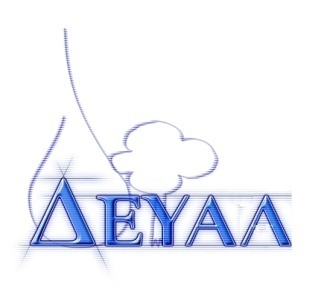 Ελευθερίου Βενιζέλου 13-17, 81100 ΛέσβοςΤηλ:. 22510 24444 – Fax: 22510 40121E-mail:protokolo@deyamyt.gr 2.ΤΙΜΟΛΟΓΙΟ ΔΗΜΟΠΡΑΤΗΣΗΣΓΕΝΙΚΟΙ ΟΡΟΙΑντικείμενο του παρόντος τιμολογίου είναι ο καθορισμός τιμών μονάδος των εργασιών, που είναι απαραίτητες για την έντεχνη ολοκλήρωση του Έργου, όπως προδιαγράφεται στα λοιπά Τεύχη Δημοπράτησης που ορίζονται στη Διακήρυξη.1.	Οι τιμές μονάδας του παρόντος Τιμολογίου αναφέρονται σε μονάδες πλήρως περαιωμένων εργασιών, όπως περιγράφονται αναλυτικά παρακάτω, οι οποίες θα εκτελεστούν στην περιοχή του Έργου. Οι τιμές μονάδος περιλαμβάνουν όλες τις δαπάνες που αναφέρονται στην περιγραφή των εργασιών, καθώς και όσες απαιτούνται για την πλήρη και έντεχνη εκτέλεση των εργασιών, σύμφωνα και με τα λοιπά Τεύχη Δημοπράτησης.Καμιά αξίωση ή αμφισβήτηση δεν μπορεί να θεμελιωθεί, ως προς το είδος και την απόδοση των μηχανημάτων, τις ειδικότητες και τον αριθμό του εργατοτεχνικού προσωπικού και την δυνατότητα χρησιμοποίησης ή μή μηχανικών μέσων, εκτός αν άλλως ορίζεται στα άρθρα του παρόντος.Σύμφωνα με τα παραπάνω, με τις τιμές μονάδος του παρόντος Τιμολογίου  προκύπτει το προϋπολογιζόμενο άμεσο κόστος του Έργου, δηλαδή το συνολικό κόστος των επί μέρους εργασιών ή λειτουργιών, οι οποίες συνθέτουν το φυσικό αντικείμενο του Έργου. Στις τιμές μονάδος αυτές, ενδεικτικά και όχι περιοριστικά, περιλαμβάνονται τα κάτωθι:1.1	Κάθε είδους επιβάρυνση των ενσωματουμένων υλικών από φόρους, τέλη, δασμούς, έξοδα εκτελωνισμού, ειδικούς φόρους κ.λπ., πλην του Φ.Π.Α. Ο Ανάδοχος δεν απαλλάσσεται από τα τέλη διοδίων των κάθε είδους μεταφορικών του μέσων. 1.2	Οι δαπάνες προμήθειας των πάσης φύσεως, ενσωματουμένων και μη, κυρίων και βοηθητικών υλικών, μεταφοράς τους στις θέσεις εκτέλεσης των εργασιών, αποθήκευσης, φύλαξης, επεξεργασίας τους (αν απαιτείται) και προσέγγισής τους, με τις απαιτούμενες φορτοεκφορτώσεις, τις ασφαλίσεις των μεταφορών, τις σταλίες των μεταφορικών μέσων και τις απαιτούμενες πλάγιες μεταφορές, εκτός των ειδικών περιπτώσεων, που η μεταφορά πληρώνεται ιδιαιτέρως με αντίστοιχα άρθρα του Τιμολογίου. 	Ομοίως οι δαπάνες για την φορτοεκφόρτωση και μεταφορά (με την σταλία μεταφορικών μέσων) των πλεοναζόντων ή/και ακατάλληλων προϊόντων εκσκαφών και λοιπών υλικών, σε κατάλληλους χώρους απόρριψης, λαμβανομένων υπόψη των ισχυόντων Περιβαλλοντικών Όρων, σύμφωνα με την Ε.Σ.Υ. και τους λοιπούς όρους δημοπράτησης.	Το κόστος υποδοχής σε αποδεκτούς χώρους, των αποβλήτων από εκσκαφές, κατασκευές και κατεδαφίσεις (ΑΕΚΚ), όπως αυτά καθορίζονται στην ΚΥΑ 36259/1757/Ε103/2010 (ΦΕΚ 1312Β/2010) και εξειδικεύονται με την Εγκύκλιο αρ. πρωτ. οικ 4834/25-1-2013 του Υπουργείου Περιβάλλοντος Ενέργειας και Κλιματικής Αλλαγής, δεν περιλαμβάνεται στις αντίστοιχες τιμές του τιμολογίου.	Ως «κόστος υποδοχής σε αποδεκτούς χώρους» νοείται το κόστος χρήσης του συγκεκριμένου χώρου από την παράδοση των υλικών αυτών και την επέκεινα διαχείρισή τους.1.3	Οι δαπάνες μισθών, ημερομισθίων, υπερωριών, υπερεργασιών, ασφαλιστικών εισφορών (στο Ι.Κ.Α., σε ασφαλιστικές εταιρείες, ή σε άλλους ημεδαπούς ή/και αλλοδαπούς ασφαλιστικούς οργανισμούς κλπ.), δώρων εορτών, επιδομάτων που καθορίζονται από τις ισχύουσες εκάστοτε Συλλογικές Συμβάσεις Εργασίας (αδείας, οικογενειακού, θέσεως, ανθυγιεινής εργασίας, εξαιρέσιμων αργιών κ.λπ.), νυκτερινής απασχόλησης (πλην των έργων που η εκτέλεσή τους προβλέπεται κατά τις νυκτερινές ώρες και τιμολογούνται ιδιαιτέρως) κ.λπ., του πάσης φύσεως προσωπικού (εργατοτεχνικού όλων των ειδικοτήτων οδηγών και χειριστών οχημάτων και μηχανημάτων, τεχνιτών συνεργείων, επιστημονικού προσωπικού και των επιστατών με εξειδικευμένο αντικείμενο, ημεδαπού ή αλλοδαπού που απασχολείται για την κατασκευή του έργου, επί τόπου ή οπουδήποτε αλλού.1.4	Οι κάθε είδους δαπάνες για την εγκατάσταση, εξοπλισμό και λειτουργία εργοταξιακού εργαστηρίου, εάν προβλέπεται, την λήψη και μεταφορά των δοκιμίων και την εκτέλεση ελέγχων και δοκιμών, είτε στο εργοταξιακό εργαστήριο ή σε κρατικό ή σε ιδιωτικό της εγκρίσεως της Υπηρεσίας, σύμφωνα με τους όρους δημοπράτησης.1.5	Οι δαπάνες εγκατάστασης και λειτουργίας μονάδων παραγωγής προκατασκευασμένων στοιχείων, εφ’ όσον προβλέπονται από τους όρους δημοπράτησης, συγκροτημάτων παραγωγής θραυστών υλικών (σπαστηροτριβείο), σκυροδέματος, ασφαλτομιγμάτων κ.λπ., στον εργοταξιακό χώρο ή εκτός αυτού. Στις δαπάνες αυτές περιλαμβάνονται: η εξασφάλιση του απαιτουμένου χώρου, η κατασκευή των υποδομών, κτιριακών και λοιπών έργων των μονάδων, η εγκατάσταση του απαιτουμένου κατά περίπτωση εξοπλισμού, οι λειτουργικές δαπάνες πάσης φύσεως, οι φορτοεκφορτώσεις και μεταφορές των πρώτων υλών στην μονάδα και των παραγομένων προϊόντων μέχρι τις θέσεις ενσωμάτωσής τους στο Έργο, καθώς και η αποσυναρμολόγηση των εγκαταστάσεων μετά το πέρας των εργασιών, η καθαίρεση των υποδομών τους (βάσεις, τοιχία κλπ κατασκευές από σκυρόδεμα ή οποιοδήποτε άλλο υλικό) και αποκατάστασης του χώρου σε βαθμό αποδεκτό από την Υπηρεσία και σύμφωνα με τους ισχύοντες Περιβαλλοντικούς όρους. Οι ως άνω όροι για την αποξήλωση των μονάδων και αποκατάσταση των χώρων έχουν εφαρμογή στις ακόλουθες περιπτώσεις:(α) 	Όταν η εγκατάσταση των μονάδων έχει γίνει σε χώρο που έχει παραχωρηθεί από το Δημόσιο(β) 	Όταν οι μονάδες έχουν ανεγερθεί μεν σε χώρους που έχει εξασφαλίσει ο Ανάδοχος, αλλά έχει δοθεί προσωρινή άδεια εγκατάστασης-λειτουργίας για τις ανάγκες του συγκεκριμένου έργου.1.6	Τα πάσης φύσεως ασφάλιστρα για το προσωπικό του Έργου, τις μεταφορές, τα μεταφορικά μέσα, τα μηχανήματα έργων και τις εγκαταστάσεις,1.7	Οι επιβαρύνσεις από την εκτέλεση των εργασιών υπό ταυτόχρονη διεξαγωγή της κυκλοφορίας και την λήψη των απαιτούμενων προστατευτικών μέτρων, οι δαπάνες των μέτρων προστασίας των όμορων κατασκευών των χώρων εκτέλεσης των εργασιών, της πρόληψης ατυχημάτων εργαζομένων ή τρίτων, της αποφυγής βλαβών σε κινητά ή ακίνητα πράγματα τρίτων, της αποφυγής ρύπανσης ρεμάτων, ποταμών, ακτών κ.λπ., καθώς και οι δαπάνες των μέτρων προστασίας των έργων σε κάθε φάση της κατασκευής τους ανεξαρτήτως της εποχής του έτους (εκσκαφές, θεμελιώσεις, ικριώματα, σκυροδετήσεις κ.λπ.) και μέχρι την οριστική παραλαβή τους. 1.8	Οι δαπάνες διεξαγωγής των ελέγχων ποιότητος και οι δαπάνες κατασκευής των πάσης φύσεως ‘’δοκιμαστικών τμημάτων’’ που προβλέπονται στην Τ.Σ.Υ. και τους λοιπούς όρους δημοπράτησης (μετρήσεις, εργαστηριακοί έλεγχοι και δοκιμές, αξία υλικών, χρήση μηχανημάτων, εργασία κ.λπ.)1.9	Οι δαπάνες διάθεσης, προσκόμισης και λειτουργίας του κυρίου και βοηθητικού μηχανικού εξοπλισμού και μέσων (π.χ. ικριωμάτων, εργαλείων) που απαιτούνται για συγκεκριμένες εργασίες/λειτουργίες του έργου, στο πλαίσιο του εγκεκριμένου χρονοδιαγράμματος, στις οποίες περιλαμβάνονται τα μισθώματα, η μεταφορά επί τόπου, η συναρμολόγηση (όταν απαιτείται), η αποθήκευση, η φύλαξη, η ασφάλιση, οι αποδοχές οδηγών, χειριστών, βοηθών και τεχνιτών, τα καύσιμα, τα λιπαντικά και λοιπά αναλώσιμα, τα ανταλλακτικά, οι επισκευές, οι μετακινήσεις στον χώρο του έργου, οι ημεραργίες για οποιαδήποτε αιτία, οι πάσης φύσεως σταλίες και καθυστερήσεις (που δεν οφείλονται σε υπαιτιότητα του Κυρίου του Έργου), η αποσυναρμολόγησή τους (εάν απαιτείται) και η απομάκρυνσή τους από το Έργο. Περιλαμβάνονται επίσης οι πάσης φύσεως δαπάνες του εφεδρικού εξοπλισμού που διατηρείται σε ετοιμότητα για την αντιμετώπιση βλαβών ή για οποιαδήποτε άλλη αιτία.1.10	Οι δαπάνες προμήθειας ή παραγωγής, φορτοεκφόρτωσης και μεταφοράς στη θέση ενσωμάτωσης και τυχόν προσωρινών αποθέσεων και επαναφορτώσεων αδρανών υλικών προέλευσης λατομείων, ορυχείων κλπ. πλην των περιπτώσεων που στα οικεία άρθρα του παρόντος Τιμολογίου αναφέρεται ρητά ότι η μεταφορά πληρώνεται ιδιαίτερα (άρθρα που επισημαίνονται με αστερίσκο [*]). 	Περιλαμβάνονται οι δαπάνες πλύσεως, ανάμιξης ή εμπλουτισμού των υλικών, ώστε να ανταποκρίνονται στις προβλεπόμενες από την Μελέτη του Έργου προδιαγραφές, λαμβανομένων υπόψη των σχετικών περιβαλλοντικών όρων 1.11	Οι επιβαρύνσεις από καθυστερήσεις, μειωμένη απόδοση και μετακινήσεις μηχανημάτων και προσωπικού που οφείλονται:(α) 	σε εμπόδια στο χώρο εκτέλεσης των εργασιών (αρχαιολογικά ευρήματα, δίκτυα Ο.Κ.Ω. κ.λπ.), (β) 	στην μη ολοκλήρωση των διαδικασιών απαλλοτρίωσης τμημάτων του χώρου εκτέλεσης των εργασιών (υπό την προϋπόθεση ότι παρέχεται η δυνατότητα τμηματικής εκτέλεσης των εργασιών), (γ) 	στις τυχόν ιδιαίτερες απαιτήσεις αντιμετώπισης των εμποδίων από τους αρμόδιους για αυτά φορείς (ΥΠ.ΠΟ, Δ.Ε.Η, ΔΕΥΑx κ.λπ.), (δ) 	στην ενδεχόμενη εκτέλεση των εργασιών κατά φάσεις λόγω των ως άνω εμποδίων, (ε) 	στην διενέργεια των απαιτουμένων μετρήσεων, ελέγχων και ερευνών (τοπογραφικών, εργαστηριακών, γεωτεχνικών κ.α.), καθώς και στις λοιπές υποχρεώσεις του Αναδόχου που προβλέπονται στα τεύχη δημοπράτησης, είτε τα ως άνω αποζημιώνονται ιδιαίτερα είτε είναι ανηγμένα στο ποσοστό Γ.Ε.& Ο.Ε. ή σε άλλα άρθρα του παρόντος Τιμολογίου (στ)	στην λήψη μέτρων για την εξασφάλιση της κυκλοφορίας πεζών και οχημάτων, (ζ)	σε προσωρινές ή μόνιμες κυκλοφοριακές ρυθμίσεις στην ευρύτερη περιοχή του έργου για οποιαδήποτε αιτία (π.χ. εορτές, εργασίες συντήρησης οδικού δικτύου και υποδομών, βλάβες σε άλλα έργα, εκτέλεση άλλων έργων κλπ.).1.12	Οι δαπάνες λήψης μέτρων για την ομαλή και ασφαλή διακίνηση πεζών και οχημάτων στις θέσεις εκτέλεσης των εργασιών, όπως ενδεικτικά:(1)	Οι δαπάνες προσωρινών γεφυρώσεων ορυγμάτων πλάτους έως , για την αποκατάσταση της κυκλοφορίας πεζών και οχημάτων, όταν τούτο κρίνεται απαραίτητο από την Υπηρεσία ή τις αρμόδιες Αρχές (2)	Οι δαπάνες λήψης προστατευτικών μέτρων για την απρόσκοπτη και ασφαλή κυκλοφορία πεζών και οχημάτων στην περίμετρο των χώρων εκτέλεσης των εργασιών, όπου απαιτείται, ήτοι για την περίφραξη των ορυγμάτων και γενικά των χώρων εκτέλεσης εργασιών, την ενημέρωση του κοινού, την σήμανση και φωτεινή σηματοδότηση του εργοταξιακού χώρου (πλην εκείνης που προκύπτει από μελέτη σήμανσης και τιμολογείται ιδιαιτέρως), την προσωρινή διευθέτηση και αποκατάσταση της κυκλοφορίας κλπ. καθώς και οι δαπάνες για την απομάκρυνση των παραπάνω προσωρινών κατασκευών και σήμανσης μετά την περαίωση των εργασιών και την πλήρη αποκατάσταση της αρχικής σήμανσης.1.13	Οι δαπάνες των τοπογραφικών εργασιών (αποτυπώσεων, πασσαλώσεων, αναπασσαλώσεων, πύκνωσης τριγωνομετρικού και πολυγωνομετρικού δικτύου, εγκατάστασης χωροσταθμικών αφετηριών κ.λπ.) που απαιτούνται για την χάραξη των επιμέρους στοιχείων του έργου, οι δαπάνες σύνταξης μελετών εφαρμογής (όταν απαιτείται για την προσαρμογή των στοιχείων της οριστικής μελέτης στο ακριβές ανάγλυφο του εδάφους ή υφιστάμενες κατασκευές), κατασκευαστικών σχεδίων και σχεδίων λεπτομερειών, οι δαπάνες ανίχνευσης και εντοπισμού εμποδίων στον χώρο εκτέλεσης του έργου και εκπόνησης μελετών αντιμετώπισης αυτών (λ.χ. υπάρχοντα θεμέλια, υψηλός ορίζοντας υπογείων υδάτων, δίκτυα Οργανισμών Κοινής Ωφελείας [ΟΚΩ]), 1.14	Οι δαπάνες αποτύπωσης τεχνικών έργων και λοιπών εγκαταστάσεων που απαντώνται στο χώρο του έργου, οι δαπάνες επαλήθευσης των στοιχείων εδάφους με τοπογραφικές μεθόδους καθώς και οι δαπάνες λήψης επιμετρητικών στοιχείων κατ’ αντιπαράσταση με εκπρόσωπο της Υπηρεσίας και σύνταξης των πάσης φύσεως επιμετρητικών σχεδίων, πινάκων και υπολογισμών που θα υποβληθούν στην Υπηρεσία προς έλεγχο.1.15	Η δαπάνη σύνταξης των αναπτυγμάτων και πινάκων οπλισμού σκυροδεμάτων (όταν αυτοί δεν περιλαμβάνονται στη μελέτη).1.16	Οι δαπάνες ενημέρωσης των οριζοντιογραφιών της μελέτης με τα στοιχεία των εντοπιζόμενων με ερευνητικές τομές ή κατά την εκτέλεση των εργασιών δικτύων Ο.Κ.Ω. 1.17	Οι δαπάνες των αντλήσεων (πλην των αντλήσεων κατά την κατασκευή τεχνικών εντός κοίτης ποταμών ή στην περίπτωση που δεν υπάρχει δυνατότητα παροχέτευσης προς φυσικό ή τεχνητό αποδέκτη υδάτων) καθώς και των προσωρινών διευθετήσεων για την αντιμετώπιση των επιφανειακών, υπογείων και πηγαίων νερών ώστε να προστατεύονται τόσο τα κατασκευαζόμενα όσο και τα υπάρχοντα έργα και το περιβάλλον γενικότερα, εκτός αν προβλέπεται διαφορετικά στα τεύχη δημοπράτησης.1.18	Οι δαπάνες που απορρέουν από δικαιώματα κατοχυρωμένων μεθόδων και ευρεσιτεχνιών που εφαρμόζονται κατά οποιονδήποτε τρόπο για την έντεχνη εκτέλεση των εργασιών.1.19	Οι δαπάνες διαμόρφωσης προσβάσεων, προσπελάσεων και δαπέδων εργασίας στα διάφορα τμήματα του έργου, και γενικά κάθε βοηθητικής κατασκευής που θα απαιτηθεί σε οποιοδήποτε στάδιο των εργασιών, όταν δεν προβλέπεται ιδιαίτερη επιμέτρηση αυτών στα συμβατικά τεύχη, καθώς και οι δαπάνες αποξήλωσης των προσωρινών κατασκευών και περιβαλλοντικής αποκατάστασης των χώρων (προσβάσεων, προσπελάσεων, δαπέδων εργασίας κ.λπ.) εκτός εάν υπάρχει έγγραφη αποδοχή της Υπηρεσίας για την διατήρησή τους.1.20	Οι δαπάνες για την προστασία και την εξασφάλιση της λειτουργίας των δικτύων Ο.Κ.Ω. που διασχίζουν εγκάρσια τα ορύγματα ή επηρεάζονται τοπικά από τις εκτελούμενες εργασίες, Την αποκλειστική ευθύνη για την πρόκληση ζημιών και φθορών στα δίκτυα αυτά θα φέρει, τόσο αστικά όσο και ποινικά και μέχρι περαίωσης των εργασιών, ο Ανάδοχος του Έργου.1.21	Οι δαπάνες πρόληψης και αποκατάστασης κάθε είδους ζημιάς καθώς και οι αποζημιώσεις για κάθε είδους βλάβη ή μη συνήθη φθορά επί υφισταμένων κατασκευών κατά την εκτέλεση των εργασιών ή την διακίνηση βαρέως εξοπλισμού του Αναδόχου (π.χ. μεταφορικών μέσων μεγάλης χωρητικότητας, ερπυστριοφόρων μηχανημάτων κ.λπ.) που οφείλονται σε μη τήρηση των συμβατικών όρων, των υποδείξεων της Υπηρεσίας, των ισχυουσών διατάξεων και γενικότερα σε υπαιτιότητα του Αναδόχου.1.22	Εφ’ όσον δεν προβλέπεται ιδιαίτερη πληρωμή στα συμβατικά τεύχη: Οι πάσης φύσεως δαπάνες για τις εργοταξιακές οδούς που προκύπτουν από τη μεθοδολογία κατασκευής του Αναδόχου και απαιτούνται για την ασφαλή διακίνηση εξοπλισμού και υλικών κατασκευής του Έργου (μίσθωση ή εξασφάλιση δικαιωμάτων διέλευσης από ιδιωτική έκταση, κατασκευή των οδών ή βελτίωση υπαρχουσών, σήμανση, συντήρηση), καθώς και οι δαπάνες εξασφάλισης των αναγκαίων χώρων απόθεσης των πλεοναζόντων ή ακαταλλήλων προϊόντων εκσκαφών (καταβολή τιμήματος προς ιδιοκτήτες, αν απαιτείται, εξασφάλιση σχετικών αδειών, κατασκευή οδών προσπέλασης ή επέκταση ή βελτίωση υπαρχουσών) και η τελική διαμόρφωση των χώρων μετά την περαίωση των εργασιών, σύμφωνα με τους εγκεκριμένους περιβαλλοντικούς όρους.1.23	Οι δαπάνες των προεργασιών στις παλιές ή νέες επιφάνειες οδοστρωμάτων για την εφαρμογή ασφαλτικών επιστρώσεων επ' αυτών, όπως π.χ. σκούπισμα, καθαρισμός, δημιουργία οπών αγκύρωσης (πικούνισμα), καθώς και οι δαπάνες μεταφοράς και απόθεσης των προϊόντων που παράγονται ως αποτέλεσμα των παραπάνω εργασιών.1.24	Οι δαπάνες διάνοιξης τομών ή οπών στα τοιχώματα υφισταμένων αγωγών, φρεατίων, τεχνικών έργων κ.λπ., με οποιαδήποτε μέσα, για τη σύνδεση νέων συμβαλλόντων αγωγών, εκτός αν προβλέπεται ιδιαίτερη πληρωμή προς τούτο στα τεύχη δημοπράτησης.1.25	Οι δαπάνες των ειδικών μελετών, που προβλέπεται στα τεύχη δημοπράτησης να εκπονηθούν από τον Ανάδοχο χωρίς ιδιαίτερη αμοιβή, όπως μελέτες σύνθεσης σκυροδεμάτων και ασφαλτομιγμάτων, μελέτες ικριωμάτων κ.λπ.1.26	Οι δαπάνες έκδοσης των απαιτουμένων αδειών εκτέλεσης εργασιών από τις αρμόδιες Αρχές, την Πολεοδομία και τους Οργανισμούς Κοινής Ωφελείας, εκτός αν προβλέπεται ιδιαίτερη πληρωμή προς τούτο στα τεύχη δημοπράτησης.1.27	Οι δαπάνες λήψης μέτρων για την εξασφάλιση της συνεχούς και απρόσκοπτης λειτουργίας των υπαρχόντων στην περιοχή του Έργου δικτύων (δίκτυα ύδρευσης, άρδευσης, αποχέτευσης και αποστράγγισης, τάφροι, διώρυγες, υδατορέματα κ.λπ.), τα οποία επηρεάζονται από την εκτέλεση των εργασιών, και ιδιαίτερα όταν:(1)	τα δίκτυα είναι σχετικά ανεπαρκή και ευαίσθητα σε δυσμενή μεταχείριση,(2)	θα επιβαρυνθεί υπέρμετρα η λειτουργικότητα των δικτύων αν ο Ανάδοχος δεν λάβει μέτρα για να αποτρέψει την είσοδο φερτών υλών από τις χωματουργικές, κυρίως, ή άλλες εργασίες.Οι τιμές μονάδας του παρόντος Τιμολογίου προσαυξάνονται κατά το ποσοστό Γενικών Εξόδων (Γ.Ε.) και Οφέλους του Αναδόχου (Ο.Ε.), στο οποίο περιλαμβάνονται οι πάσης φύσεως δαπάνες οι οποίες δεν μπορούν να κατανεμηθούν σε συγκεκριμένες εργασίες αλλά αφορούν συνολικά το κόστος του έργου όπως, κρατήσεις ή υποχρεώσεις αυτού, όπως δαπάνες διοίκησης και επίβλεψης του Έργου, σήμανσης εργοταξίων, φόροι, δασμοί, ασφάλιστρα, τόκοι κεφαλαίων κίνησης, προμήθειες εγγυητικών επιστολών, έξοδα λειτουργίας γραφείων κ.λπ., τα επισφαλή έξοδα πάσης φύσεως καθώς και το προσδοκώμενο κέρδος από την εκτέλεση των εργασιών.Το ως άνω ποσοστό Γ.Ε. & Ο.Ε., ανέρχεται σε δέκα οκτώ τοις εκατό (18%) του προϋπολογισμού των εργασιών, όπως αυτός προκύπτει βάσει των τιμών του Τιμολογίου Προσφοράς του αναδόχου, σύμφωνα με τις κείμενες διατάξεις, και διακρίνεται σε:(α) 	Σταθερά έξοδα, δηλαδή άπαξ αναλαμβανόμενα κατά τη διάρκεια της σύμβασης, τα οποία περιλαμβάνουν τις δαπάνες:Εξασφάλισης και διαρρύθμισης εργοταξιακών χώρων, για την ανέγερση κύριων και βοηθητικών εργοταξιακών εγκαταστάσεων π.χ.  γραφείων, εργαστηρίων και λοιπών εγκαταστάσεων του Αναδόχου ή άλλων, εφόσον προβλέπεται στα έγγραφα της σύμβασης.Ανέγερσης κύριων και βοηθητικών εργοταξιακών εγκαταστάσεων του Αναδόχου ή άλλων, εφόσον προβλέπεται στα έγγραφα της σύμβασης.Περίφραξης ή/και διατάξεων επιτήρησης εργοταξιακών εγκαταστάσεων και χώρων εκτέλεσης εργασιών εφόσον προβλέπεται στα έγγραφα της σύμβασης.Εξοπλισμού  κύριων και βοηθητικών εργοταξιακών εγκαταστάσεων για τη διασφάλιση λειτουργικής ετοιμότητας, εξασφάλισης ύδρευσης, ηλεκτρικού ρεύματος, τηλεφωνικής σύνδεσης και αποχέτευσης, καθώς και λοιπών απαιτουμένων ευκολιών, σύμφωνα με τους όρους δημοπράτησης.Απομάκρυνσης κύριων και βοηθητικών εργοταξιακών εγκαταστάσεων μετά την περαίωση του έργου, καθώς και οι δαπάνες αποκατάστασης των χώρων κατά τρόπο αποδεκτό  και σύμφωνα με τους εγκεκριμένους Περιβαλλοντικούς Όρους.Κινητοποίησης (εισκόμισης στο εργοτάξιο) του απαιτούμενου εξοπλισμού γενικής χρήσης (π.χ. γερανοί, οχήματα μεταφοράς προσωπικού), όπως προβλέπεται στο χρονοδιάγραμμα του έργου και αποκινητοποίησης με το πέρας του προβλεπόμενου χρόνου απασχόλησης.Οι δαπάνες επισκόπησης των μελετών του έργου και τυχόν συμπληρώσεις τροποποιήσεις, εφόσον δεν περιλαμβάνονται στο άμεσο κόστος.Οι δαπάνες συμπλήρωσης των ΣΑΥ/ΦΑΥ (Σχέδιο Ασφάλειας και Υγείας/Φάκελος Ασφάλειας και Υγείας), σύμφωνα με τις κείμενες διατάξεις.Για φόρους.Για εγγυητικές.Ασφάλισης του έργου.Προσυμβατικού σταδίου.Διάθεσης μέσων ατομικής προστασίας.Για επισφαλή έξοδα πάσης φύσεως (π.χ. εξεύρεσης χώρων γραφείων και λοιπών εγκαταστάσεων, χρηματοοικονομικών εξόδων, απαιτήσεως για μελέτες που μπορεί να προκύψουν κατά την πορεία των εργασιών, εκτεταμένες διαφωνίες και απαίτηση ισχυρής νομικής υποστήριξης, απαιτήσεις για μέτρα προστασίας από μη ληφθείσες υπόψη ακραίες επιτόπου συνθήκες, κλοπές μη καλυπτόμενες από ασφάλιση).(β) 	Χρονικώς συνηρτημένα έξοδα, δηλαδή εξαρτώμενα από τη χρονική διάρκεια της σύμβασης, τα οποία περιλαμβάνουν τις δαπάνες:Χρήσεως - λειτουργίας των εργοταξιακών εγκαταστάσεων και ευκολιών (περιλαμβάνει τη χρήση των εγκαταστάσεων και χώρων καθαρών σύμφωνα με τις προβλέψεις των εγκεκριμένων Περιβαλλοντικών Όρων)Προσωπικού γενικής επιστασίας και διοίκησης του Αναδόχου και υπό την προϋπόθεση μόνιμης και αποκλειστικής απασχόλησης στο έργο (σε περίπτωση μη μόνιμης και αποκλειστικής απασχόλησης θα λαμβάνεται υπόψη ο χρόνος απασχόλησης και η διαθεσιμότητα στο έργο). Ανηγμένες περιλαμβάνονται και οι δαπάνες για προβλεπόμενες νόμιμες αποζημιώσεις. Το επιστημονικό προσωπικό και οι επιστάτες, με εξειδικευμένο αντικείμενο (π.χ. χωματουργικά, τεχνικά, ασφαλτικά) δεν περιλαμβάνονται.Νομικής υποστήριξης Εξωτερικών τεχνικών συμβούλων με ad hoc  μετάκλησηΓια την εκτέλεση των καθηκόντων της παραπάνω κατηγορίας προσωπικού π.χ. χρήση αυτοκινήτωνΛειτουργίας μηχανημάτων γενικής χρήσης π.χ. γερανοί, οχήματα μεταφοράς προσωπικού Μετρήσεων γενικών δεικτών και παραμέτρων που προβλέπονται στους εγκεκριμένους περιβαλλοντικούς όρους και λήψη μέτρων για συμμόρφωση προς αυτούςΣυντήρησης του έργου για τον προβλεπόμενο χρόνοΤόκοι κεφαλαίων κίνησης και γενικότερα χρηματοοικονομικό κόστοςΤο αναλογούν, σε σχέση με τη συμμετοχή του στον κύκλο εργασιών της επιχείρησης, κόστος  έδρας επιχείρησης ή/και λειτουργίας κοινοπραξίας	Ο Φόρος Προστιθέμενης Αξίας (Φ.Π.Α) επί των λογαριασμών του Αναδόχου βαρύνει τον Κύριο του Έργου.	Εάν προκύψει ανάγκη εκτέλεσης εργασιών που παρουσιάζουν διαφορετικά χαρακτηριστικά έναντι παρεμφερών προς αυτές εργασιών που περιλαμβάνονται στο παρόν Τιμολόγιο, αποδεκτά όμως σύμφωνα με τους όρους δημοπράτησης, ή εργασιών που επιμετρώνται διαφορετικά, οι εργασίες αυτές είναι δυνατόν να αναχθούν σε άρθρα του παρόντος Τιμολογίου με αναγωγή των μεγεθών τους σύμφωνα με το ακόλουθο παράδειγμα:(1)	Διάτρητοι σωλήνες στραγγιστηρίων, αγωγοί αποχέτευσης ομβρίων και ακαθάρτων από σκυρόδεμα, PVC κ.λπ.Για ονομαστική διάμετρο DN χρησιμοποιούμενου σωλήνα διαφορετική από τις αναφερόμενες στα υποάρθρα των αντιστοίχων άρθρων του παρόντος Τιμολογίου και για αντίστοιχο υλικό κατασκευής, κατηγορία αντοχής και μέθοδο προστασίας, θα γίνεται αναγωγή του μήκους του χρησιμοποιούμενου σωλήνα σε μήκος σωλήνα της αμέσως μικρότερης στο παρόν Τιμολόγιο ονομαστικής διαμέτρου, με βάση το λόγο:					DN / DM		όπου 	DN: 	Ονομαστική διάμετρος του χρησιμοποιούμενου σωλήνα			DM: 	Η αμέσως μικρότερη διάμετρος σωλήνα που περιλαμβάνεται στο παρόν Τιμολόγιο.Αν δεν υπάρχει μικρότερη διάμετρος ως DM θα χρησιμοποιείται η αμέσως μεγαλύτερη υπάρχουσα διάμετρος.(2)	Μόρφωση αρμών με προκατασκευασμένες πλάκες τύπου FLEXCELL ή αναλόγουΓια πάχος DN χρησιμοποιούμενης πλάκας μεγαλύτερο από το πάχος της συμβατικής πλάκας του παρόντος τιμολογίου (), θα γίνεται αναγωγή της επιφάνειας της χρησιμοποιούμενης πλάκας σε επιφάνεια συμβατικής πλάκας πάχους , με βάση το λόγο: 					DN / 12	όπου DN: Το πάχος της χρησιμοποιούμενης πλάκας σε mm.(3)	Στεγάνωση αρμών με ταινίες τύπου HYDROFOIL PVCΓια πλάτος ΒN χρησιμοποιούμενης ταινίας μεγαλύτερο από το πλάτος της συμβατικής ταινίας του παρόντος Τιμολογίου (), θα γίνεται αναγωγή του μήκους της χρησιμοποιούμενης ταινίας σε μήκος συμβατική ταινίας πλάτους , με βάση το λόγο: 					ΒN / 240	 όπου ΒΝ: Το πλάτος της χρησιμοποιούμενης ταινίας σε mmΠαρεμφερής πρακτική μπορεί να έχει εφαρμογή και σε άλλες περιπτώσεις άρθρων του παρόντος Τιμολογίου.Όπου στα επιμέρους άρθρα υπάρχει αναφορά σε ΕΤΕΠ των οποίων έχει αρθεί με απόφαση η υποχρεωτική εφαρμογή, η σχετική αναφορά μπορεί να αντιστοιχίζεται με αναφορά σε ΠΕΤΕΠ ή άλλο πρότυπο που θα περιλαμβάνεται σε σχετικό πίνακα στους γενικούς όρους του παρόντος.Άρθρο 1ο : Αποκαταστάσεις τομών οδοστρώματος με ασφαλτοσκυρόδεμαΚωδικός αναθεώρησης.: ΟΔΟ 4521ΒΑποκατάσταση τομών οδοστρώματος με ασφαλτοσκυροδέμα, έπειτα από επισκευή βλάβης από  συνεργείο της Δ.Ε.Υ.Α.Λ, σε αγωγούς ύδρευσης, αποχέτευσης ακαθάρτων ή ομβρίων ή ιδιωτικών παροχών των αγωγών αυτών, ήτοι:1. 	Τομή με αρμοκόφτη του οδοστρώματος, περιμετρικά του σημείου βλάβης για την δημιουργία ομαλών παρειών. 2. 	Άρση της προσωρινής επίχωσης του διανοιχθέντος σκάμματος, στην οποία έχουν προβεί τα συνεργεία της Δ.Ε.Υ.Α.Λ, σεβάθος  τουλάχιστον από την στάθμη κυκλοφορίας της οδού, μετά ιδιαίτερης προσοχήςκαι απομάκρυνση των  προϊόντων.3. 	Επίχωση του σκάμματος με διαβαθμισμένο θραυστό αμμοχάλικο λατομείου σύμφωνα με το άρθρο ΝΕΤ ΥΔΡ 5.05 «Επιχώσεις ορυγμάτων υπογείων δικτύων με διαβαθμισμένο θραυστό αμμοχάλικο λατομείου» και την ΕΤΕΠ 08-01-03-02, μέχρι στάθμη χαμηλότερα από την στάθμη κυκλοφορίας, συμπυκνωμένου πάχους 33εκ.4. 	Αποκατάσταση του οδοστρώματος στην θέση της τομής με ασφαλτική στρώση κυκλοφορίας με ασφαλτικό σκυρόδεμα παρασκευαζόμενο εν θερμώ σε μόνιμη εγκατάστασητο οποίο θα πληροί τους όρους και τις απαιτήσεις της Π.Τ.Π Α265, συμπυκνωμένου πάχους  σύμφωνα με την εγκεκριμένη μελέτη συνθέσεως & την ΕΤΕΠ 05-03-11-04 με την αντίστοιχη ασφαλτική συγκολλητική επάλειψη με ασφαλτικό διάλυμα τύπου ΜΕ-5, επί βάσεως σκυροδέματος C 16/20, πάχους & με την τοποθέτηση δομικού πλέγματος STIV (S 500)	Το σκυρόδεμα C16/20 αποζημιώνεται με τα συμβατικά άρθρα (ΑΤ5) και (ΑΤ11), ενώ το δομικό πλέγμα STIV (S 500) με τα συμβατικά άρθρα (ΑΤ7) και (ΑΤ12).Στην τιμή μονάδας περιλαμβάνονται:α. 	Η περίφραξη του χώρου εκτέλεσης των εργασιών με ανακλαστικό πλέγμα και η τοποθέτηση εργοταξιακής σήμανσης με την τοπική ρύθμιση της κυκλοφορίας (πινακίδες, πλαστικά στηθαία Newjersey, κώνοι κλπ).β. 	Η εργασία και η αποζημίωση των μηχανημάτων που θα χρησιμοποιηθούν, για την τομή του οδοστρώματος με αρμοκόπτη.γ. 	Η εργασία (εργατοτεχνικό προσωπικό ή μηχανικά μέσα) για την άρση της προσωρινής επίχωσης  και απομάκρυνσης των  υλικών.δ. 	Η προμήθεια και μεταφορά επί τόπου διαβαθμισμένου θραυστού υλικού λατομείου, οι πλάγιες μεταφορές, η έκριψη στο όρυγμα με μηχανικά μέσα και χειρωνακτικά (όπου απαιτείται), η διάστρωση σε στρώσεις πάχους που δεν θα ξεπερνούν τα , η διαβροχή (με την προμήθεια και μεταφορά επί τόπου του νερού) και η συμπύκνωση με δονητικούς συμπυκνωτές διαστάσεων αναλόγων του πλάτους του ορύγματος, ούτως ώστε να επιτευχθεί βαθμός συμπύκνωσης που αντιστοιχεί σε ξηρά φαινόμενη πυκνότητα ίση κατ΄ελάχιστο με το 95% αυτής που επιτυγχάνεται εργαστηριακά κατά την τροποποιημένη δοκιμή Proctor (ProctorModified κατά ΕΛΟΤ 13286-2).ε. Η προμήθεια και μεταφορά επί τόπου & διάστρωση του ασφαλτικού  σκυροδέματος και ο καθαρισμός του οδοστρώματος μετά την ολοκλήρωση των εργασιών. Τιμή ανά τετραγωνικό μέτρο (μ2)πλήρους ανακατασκευής και επαναφοράς του οδοστρώματος.ΕΥΡΩ: (Αριθμητικά)		: 32.60             (Ολογράφως)	: Τριάντα δύο ευρώ και εξήντα λεπτάΑΡΘΡΟ 2ο : Αποκαταστάσεις τομών οδοστρώματος με ψυχρή άσφαλτοΚωδικός αναθεώρησης.: ΟΔΟ 4521ΒΑποκατάσταση τομών οδοστρώματος με ψυχρή άσφαλτο, έπειτα από επισκευή βλάβης από  συνεργείο της Δ.Ε.Υ.Α.Λ, σε αγωγούς ύδρευσης, αποχέτευσης ακαθάρτων ή ομβρίων ή ιδιωτικών παροχών των αγωγών αυτών, ήτοι:1. 	Τομή με αρμοκόφτη του οδοστρώματος, περιμετρικά του σημείου βλάβης για την δημιουργία ομαλών παρειών. 2. 	Άρση της προσωρινής επίχωσης του διανοιχθέντος σκάμματος, στην οποία έχουν προβεί τα συνεργεία της Δ.Ε.Υ.Α.Λ, σε βάθος  τουλάχιστον από την στάθμη κυκλοφορίας της οδού,, μετά ιδιαίτερης προσοχής και απομάκρυνση των  προϊόντων.3. 	Επίχωση του σκάμματος με διαβαθμισμένο θραυστό αμμοχάλικο λατομείου σύμφωνα με το άρθρο ΝΕΤ ΥΔΡ 5.05.01 «Επιχώσεις ορυγμάτων υπογείων δικτύων με διαβαθμισμένο θραυστό αμμοχάλικο λατομείου» και την ΕΤΕΠ 08-01-03-02, μέχρι στάθμη  χαμηλότερα από την στάθμη κυκλοφορίας, συμπυκνωμένου πάχους 34εκ.4.  Αποκατάσταση οδοστρώματος στην θέση της τομής με ψυχρή άσφαλτο πάχους  επί βάσεως σκυροδέματος C 16/20, πάχους & τοποθέτηση δομικού πλέγματος STIV (S 500).	Το σκυρόδεμα C16/20 αποζημιώνεται με τα συμβατικά άρθρα (ΑΤ5) και (ΑΤ11), ενώ το δομικό πλέγμα STIV (S 500) με τα συμβατικά άρθρα (ΑΤ7) και (ΑΤ12).Οι εργασίες θα εκτελούνται σύμφωνα με την:ΤΠ1: Έτοιμο ψυχρό ασφαλτόμιγμα, από ειδικής σύνθεσης συνδετικό υλικό (ψυχρή άσφαλτος)Στην τιμή μονάδος περιλαμβάνονται:α.	Η περίφραξη του χώρου εκτέλεσης των εργασιών με ανακλαστικό πλέγμα και η τοποθέτηση εργοταξιακής σήμανσης με την τοπική ρύθμιση της κυκλοφορίας (πινακίδες, πλαστικά στηθαία Newjersey, κώνοι κλπ).β. 	Η εργασία & η αποζημίωση των μηχανημάτων που θα χρησιμοποιηθούν, για την τομή του οδοστρώματος με αρμοκόφτη.γ. 	Η εργασία (εργατοτεχνικό προσωπικό ή μηχανικά μέσα) για την άρση της προσωρινής επίχωσης  & απομάκρυνσης των  υλικών.δ. Η προμήθεια και μεταφορά επί τόπου διαβαθμισμένου θραυστού υλικού λατομείου, οι πλάγιες μεταφορές, η έκριψη στο όρυγμα με μηχανικά μέσα και χειρωνακτικά (όπου απαιτείται), η διάστρωση σε στρώσεις πάχους που δεν θα ξεπερνούν  , η διαβρωχή (με την προμήθεια και μεταφορά επί τόπου του νερού) και η συμπύκνωση με δονητικούς συμπυκνωτές διαστάσεων αναλόγων του πλάτους του ορύγματος, ούτως ώστε να επιτευχθεί βαθμός συμπύκνωσης που αντιστοιχεί σε ξηρά φαινόμενη πυκνότητα ίση κατ΄ελάχιστο με το 95% αυτής που επιτυγχάνεται εργαστηριακά κατά την τροποποιημένη δοκιμή Proctor (ProctorModified κατά ΕΛΟΤ 13286-2).ε. 	Η προμήθεια και μεταφορά επί τόπου  και διάστρωση της ψυχρής ασφάλτου, και ο καθαρισμός του οδοστρώματος μετά την ολοκλήρωση των εργασιών. Τιμή ανά τετραγωνικό μέτρο (μ2) πλήρους ανακατασκευής και επαναφοράς του οδοστρώματοςΕΥΡΩ: (Αριθμητικά)		:  65,75             (Ολογράφως)	:  Εξήντα πέντε ευρώ και εβδομήντα πέντε λεπτάΑΡΘΡΟ 3ο : Αποκαταστάσεις τομών οδοστρώματος με σκυρόδεμα C 16/20.Κωδικός αναθεώρησης.: ΟΔΟ 2532Αποκατάσταση τομών οδοστρώματος από σκυρόδεμα, έπειτα από επισκευή βλάβης από  συνεργείο της Δ.Ε.Υ.Α.Λ, σε αγωγούς ύδρευσης, αποχέτευσης ακαθάρτων ή ομβρίων ή ιδιωτικών παροχών των αγωγών αυτών, ήτοι:1. 	Τομή με αρμοκόφτη του οδοστρώματος, περιμετρικά του σημείου βλάβης για την δημιουργία ομαλών παρειών. 2. 	Άρση της προσωρινής επίχωσης του διανοιχθέντος σκάμματος, στην οποία έχουν προβεί τα συνεργεία της Δ.Ε.Υ.Α.Λ, σε βάθος  τουλάχιστον από την στάθμη κυκλοφορίας της οδού, μετά ιδιαίτερης προσοχής, και απομάκρυνση των προϊόντων.3. 	Επίχωση του σκάμματος με διαβαθμισμένο θραυστό αμμοχάλικο λατομείου σύμφωνα με το άρθρο ΝΕΤ ΔΡ 5.05 «Επιχώσεις ορυγμάτων υπογείων δικτύων με διαβαθμισμένο θραυστό αμμοχάλικο λατομείου» και την ΕΤΕΠ 08-01-03-02, μέχρι στάθμη  χαμηλότερα από την στάθμη κυκλοφορίας, συμπυκνωμένου πάχους 35εκ.4. 	Αποκατάσταση οδοστρώματος στην θέση της τομής με σκυρόδεμα C 16/20, πάχους & τοποθέτηση σιδηρού δομικού πλέγματος STIV (S 500).	Το σκυρόδεμα C16/20 αποζημιώνεται με τα συμβατικά άρθρα (ΑΤ5) και (ΑΤ11), ενώ το δομικό πλέγμα STIV (S 500) με τα συμβατικά άρθρα (ΑΤ7) και (ΑΤ12).Στην τιμή μονάδος περιλαμβάνονται:α.	Η περίφραξη του χώρου εκτέλεσης των εργασιών με ανακλαστικό πλέγμα και η τοποθέτηση εργοταξιακής σήμανσης με την τοπική ρύθμιση της κυκλοφορίας (πινακίδες, πλαστικά στηθαία Newjersey, κώνοι κλπ).β. 	Η εργασία & η αποζημίωση των μηχανημάτων που θα χρησιμοποιηθούν, για την τομή του οδοστρώματος με αρμοκόφτη.γ. 	Η εργασία (εργατοτεχνικό προσωπικό ή μηχανικά μέσα) για την άρση της προσωρινής επίχωσης  & απομάκρυνσης των  υλικών.δ. Η προμήθεια και μεταφορά επί τόπου διαβαθμισμένου θραυστού υλικού λατομείου, οι πλάγιες μεταφορές, η έκριψη στο όρυγμα με μηχανικά μέσα και χειρωνακτικά (όπου απαιτείται), η διάστρωση σε στρώσεις πάχους που δεν θα ξεπερνούν , η διαβροχή (με την προμήθεια και μεταφορά επί τόπου του νερού) και η συμπύκνωση με δονητικούς συμπυκνωτές διαστάσεων αναλόγων του πλάτους του ορύγματος, ούτως ώστε να επιτευχθεί βαθμός συμπύκνωσης που αντιστοιχεί σε ξηρά φαινόμενη πυκνότητα ίση κατ΄ ελάχιστο με το 95% αυτής που επιτυγχάνεται εργαστηριακά κατά την τροποποιημένη δοκιμή Proctor (ProctorModified κατά ΕΛΟΤ 13286-2).Τιμή ανά τετραγωνικό μέτρο (μ2) πλήρους ανακατασκευής και επαναφοράς του οδοστρώματοςΕΥΡΩ: (Αριθμητικά)		: 24,97             (Ολογράφως)	: Είκοσι τέσσερα ευρώ και ενενήντα επτά λεπτάΑΡΘΡΟ 4ο: Αποκαταστάσεις τομών οδοστρώματος οδού, πεζοδρομίου, πλατείας ή νησίδας με χρήση τσιμεντοπλακών, κυβολίθων, λιθοσωμάτων, μαρμάρων.Κωδικός αναθεώρησης: ΥΔΡ 6804Αποκατάσταση τομών οδοστρώματος οδού, πεζοδρομίου, πλατείας ή νησίδας, με χρήση τσιμεντοπλακών, κυβολίθων, λιθοσωμάτων, μαρμάρων, έπειτα από επισκευή βλάβης από  συνεργείο της Δ.Ε.Υ.Α.Λ, σε αγωγούς ύδρευσης, αποχέτευσης ακαθάρτων ή ομβρίων ή ιδιωτικών παροχών των αγωγών αυτών, ήτοι:Άρση της προσωρινής επίχωσης του διανοιχθέντος σκάμματος, στην οποία έχουν προβεί τα συνεργεία της Δ.Ε.Υ.Α.Λ, σε βάθος  τουλάχιστον από την στάθμη κυκλοφορίας της οδού, μετά ιδιαίτερης προσοχής, και απομάκρυνση των προϊόντων.2. 	Αποκατάσταση οδοστρώματος στην θέση της τομής με χρήση  τσιμεντοπλακών, κυβολίθων, λιθοσωμάτων, μαρμάρων, που έχουν εξαχθεί χωρίς φθορές κατά την αποξήλωση και συμπλήρωσή  τους με υλικά της αυτής υφής, χρωματισμού και διαστάσεων για την εξασφάλιση ενιαίας μορφής της συνολικής επίστρωσης του χώρου και κατά τα λοιπά σύμφωνα με την ΕΤΕΠ 08-06-08-03 «Αποκατάσταση πλακοστρώσεων στις θέσεις διέλευσης υπογείων δικτύων» .Στην τιμή μονάδας περιλαμβάνονται:α. 	Η περίφραξη του χώρου εκτέλεσης των εργασιών με ανακλαστικό πλέγμα και η τοποθέτηση εργοταξιακής σήμανσης με την τοπική ρύθμιση της κυκλοφορίας (πινακίδες, πλαστικά στηθαία Newjersey, κώνοι κλπ).β. 	Η εργασία (εργατοτεχνικό προσωπικό ή μηχανικά μέσα) για την άρση της προσωρινής επίχωσης & απομάκρυνσης των  υλικών.γ. 	Η προμήθεια και μεταφορά επί τόπου των απαιτούμενων πρόσθετων υλικών επίστρωσης, του αυτού τύπου και μορφής με τα προϋπάρχοντα.δ. Η προμήθεια και μεταφορά επί τόπου διαβαθμισμένου θραυστού υλικού λατομείου, οι πλάγιες μεταφορές, η έκριψη στο όρυγμα με μηχανικά μέσα και χειρωνακτικά (όπου απαιτείται), η διάστρωση σε στρώσεις πάχους που δεν θα ξεπερνούν τα , η διαβρωχή (με την προμήθεια και μεταφορά επί τόπου του νερού) και η συμπύκνωση με δονητικούς συμπυκνωτές διαστάσεων αναλόγων του πλάτους του ορύγματος, ούτως ώστε να επιτευχθεί βαθμός συμπύκνωσης που αντιστοιχεί σε ξηρά φαινόμενη πυκνότητα ίση κατ΄ελάχιστο με το 95% αυτής που επιτυγχάνεται εργαστηριακά κατά την τροποποιημένη δοκιμή Proctor (ProctorModified κατά ΕΛΟΤ 13286-2).ε. Ο καθαρισμός του οδοστρώματος μετά την ολοκλήρωση των εργασιών.  Τιμή ανά τετραγωνικό μέτρο (μ2) πλήρους ανακατασκευής και επαναφοράς του οδοστρώματος.ΕΥΡΩ: (Αριθμητικά)		: 46,77             (Ολογράφως)	: Σαράντα έξι ευρώ και τρία λεπτάΑΡΘΡΟ 5ο: Παραγωγή , μεταφορά, διάστρωση, συμπύκνωση, και συντήρηση σκυροδέματος. Για κατασκευές από σκυρόδεμα κατηγορίας C16/20Κωδικός Αναθεώρησης: ΥΔΡ 6327Παραγωγή ή προμήθεια, μεταφορά επί τόπου του έργου, διάστρωση και συμπύκνωση σκυροδέματος οποιασδήποτε κατηγορίας ή ποιότητος, σύμφωνα με τις διατάξεις του Προτύπου ΕΛΟΤ ΕΝ 206-1, του Κανονισμού Τεχνολογίας Σκυροδέματος (ΚΤΣ) και του Ε.Κ.Ω.Σ. (εφ’ όσον δεν αντιβαίνουν προς τις διατάξεις του ΕΛΟΤ ΕΝ 206-1), καθώς και τις απαιτήσεις της Μελέτης.Επισημαίνεται ότι η κατασκευή των καλουπιών επιμετράται ιδιαίτερα με βάση τα οικεία άρθρα του ΝΕΤ ΥΔΡ.Στην τιμή περιλαμβάνονται:α.	Η προμήθεια, η μεταφορά από οποιαδήποτε απόσταση στη θέση του έργου, του σκυροδέματος, εφόσον πρόκειται για εργοστασιακό σκυρόδεμα, ή η προμήθεια, φορτοεκφόρτωση όλων των απαιτούμενων υλικών (αδρανών, τσιμέντων, νερού) για την Παρασκευή του σκυροδέματος, εφόσον το σκυρόδεμα παρασκευάζεται στο εργοτάξιο (εργοταξιακό σκυρόδεμα), οι σταλίες των αυτοκινήτων μεταφοράς αδρανών υλικών και σκυροδέματος, η παρασκευή  του μίγματος και η μεταφορά του σκυροδέματος στην θέση διάστρωσης.Επισημαίνεται ότι στην τιμή ανά κατηγορία σκυροδέματος συμπεριλαμβάνεται η δαπάνη της εκάστοτε απαιτούμενης ποσότητας τσιμέντου για την επίτευξη των προβλεπομένων χαρακτηριστικών (αντοχής, εργάσιμου κλπ) υπό την εφαρμοζόμενη κοκκομετρική διαβάθμιση των αδρανών κατά περίπτωση. Σε ουδεμία περίπτωση επιμετράται ιδιαίτερα η ενσωματούμενη ποσότητα τσιμέντου στο σκυρόδεμα. Η απαιτούμενη κοκκομετρική διαβάθμιση των αδρανών και η περιεκτικότητα σε τσιμέντο για την επίτευξη της ζητούμενης χαρακτηριστικής αντοχής του σκυροδέματος καθορίζεται εργαστηριακά με δαπάνη του Αναδόχου.β.	Τα πάσης φύσεως πρόσθετα ( πλην ρευστοποιητών ) που προβλέπονται από την εγκεκριμένη, κατά περίπτωση, μελέτη συνθέσεως επιμετρώνται ιδιαιτέρως.γ.	Η χρήση δονητών μάζας ή/και επιφάνειας και η διαμόρφωση της άνω στάθμης ( τελικής ή προσωρινής) των σκυροδοτουμένων στοιχείων, σύμφωνα με τα καθοριζόμενα στην μελέτη του έργου.δ.	Η σταλία των οχημάτων μεταφοράς στου σκυροδέματος ( βαρέλες ), η μετάβαση επι τόπου, το στήσιμο και η επιστροφή της αντλίας σκυροδέματος, καθώς και η περισυλλογή, φόρτωση και απομάκρυνση τυχόν υπερχειλίσεων η περισσεύματος σκυροδέματος που έχει προσκομιθεί στην θέση σκυροδέτησης.ε.	Δεν συμπεριλαμβάνεται η πρόσθετη επεξεργασία διαμόρφωσης δαπέδων ειδικών απαιτήσεων (λ.χ. βιομηχανικό δάπεδο).Οι τιμές του παρόντος άρθρου είναι γενικής εφαρμογής και δεν εξαρτώνται από το μέγεθος  των κατασκευών από σκυρόδεμα (εκτός από την περίπτωση των μικρών απομακρυσμένων τεχνικών έργων, για τα οποία εφαρμόζεται η προσαύξηση τιμής που καθορίζεται στο άρθρο ΥΔΡ 9,13), την ολοκλήρωσή τους σε μία ή περισσότερες φάσεις (τμηματική εκτέλεση) ή τυχόν τοπικούς περιορισμούς και δυσχέρειες (εξασφάλιση της κυκλοφορίας κατά την διάρκεια της κατασκευής, στενότητα χώρου, προστασία γειτονικών κατασκευών, δυσχέρειες προσέγγισης του σκυροδέματος, σκυροδέτηση υπό ακραίες καιρικές συνθήκες κλπ).Οι εργασίες θα εκτελούνται σύμφωνα με τις ακόλουθες ΕΤΕΠ:01-01-01-00: Παραγωγή και μεταφορά σκυροδέματος01-01-02-00: Διάστρωση και συμπύκνωση σκυροδέματος01-01-03-00: Συντήρηση σκυροδέματος01-01-04-00: Εργοταξιακά συγκροτήματα παραγωγής σκυροδέματος01-01-05-00: Δονητική συμπύκνωση σκυροδέματος01-01-07-00: Σκυροδετήσεις ογκωδών κατασκευώνΕπισημαίνεται ότι απαγορεύεται αυστηρά η προσθήκη νερού στο σκυρόδεμα επί τόπου του έργου. Επίσης η χρήση του σκυροδέματος μετά την παρέλευση 90 λεπτών από την ανάμιξη, εκτός εάν εφαρμοσθούν επιβραδυντικά πρόσθετα με βάση ειδική μελέτη συνθέσεως.Τιμή ανά κυβικό μέτρο (m3)  κατασκευασθέντος στοιχείου από σκυρόδεμα, σύμφωνα με τις προβλεπόμενες από την μελέτη διαστάσεις.ΕΥΡΩ: (Αριθμητικά)		: 82,00      (Ολογράφως)	: Ογδόντα δύο ευρώ ΑΡΘΡΟ 6ο: Προσαύξηση τιμής σκυροδεμάτων μικρών απομακρυσμένων τεχνικών έργων.Κωδικός αναθεώρησης: ΥΔΡ 6327Προσαύξηση τιμής σκυροδεμάτων για μικρά απομακρυσμένα τεχνικά έργα, στα οποία το σκυρόδεμα, λόγω αποστάσεως από τις μονάδες παραγωγής πρέπει να παρασκευασθεί επί τόπου με μπετονιέρα τροφοδοτούμενη με τσιμέντο σε σάκκους.Το παρόν άρθρο εφαρμόζεται μετά από πλήρη τεκμηρίωση των επί τόπου συνθηκών και μόνον για κατασκευές από σκυρόδεμα κατηγορίας μέχρι C16/20. Τιμή ανά κυβικό μέτρο (m3) σκυροδέματος.ΕΥΡΩ: (Αριθμητικά)		: 18,50      (Ολογράφως)	: Δέκα οκτώ ευρώ και πενήντα λεπτάΑΡΘΡΟ 7ο: Προμήθεια και τοποθέτηση σιδηρού οπλισμού σκυροδεμάτων υδραυλικών έργωνΚωδικός Αναθεώρησης: ΥΔΡ 6311Προμήθεια και μεταφορά επί τόπου του έργου χάλυβα οπλισμού σκυροδέματος πάσης φύσεως κατασκευών υδραυλικών έργων, μορφής διατομών και κατηγορίας (χάλυβας B500A, B500C και δομικά πλέγματα) σύμφωνα με την μελέτη, διαμόρφωσή του σύμφωνα με την μελέτη, προσέγγιση στην θέση ενσωμάτωσης με οποιοδήποτε μέσον και τοποθέτησή του σύμφωνα με τα σχέδια οπλισμού. Εκτέλεση εργασιών σύμφωνα με την ΕΤΕΠ 01-02-01-00 "Χαλύβδινος οπλισμός σκυροδεμάτων"Η τοποθέτηση του σιδηροπλισμού θα γίνεται μόνον μετά την παραλαβή του ξυλοτύπου ή της επιφανείας έδρασης του σκυροδέματος (π.χ. υπόστρωμα οπλισμένων δαπέδων κλπ).Ο χάλυβας οπλισμού σκυροδεμάτων επιμετράται σε χιλιόγραμμα βάσει αναλυτικών Πινάκων Οπλισμού. Εάν οι πίνακες αυτοί δεν συμπεριλαμβάνονται στην εγκεκριμένη μελέτη του έργου θα συντάσσονται με μέριμνα του Αναδόχου και θα υποβάλλονται στην Υπηρεσία προς έλεγχο και θεώρηση πριν από την έναρξη της τοποθέτησης του οπλισμού. Οι Πίνακες θα συντάσσονται βάσει των σχεδίων της μελέτης και θα περιλαμβάνουν λεπτομερώς τις διαστάσεις των ράβδων (αναπτύγματα), τις διαμέτρους, τις θέσεις τοποθέτησης και τα μήκη υπερκάλυψης, τα βάρη ανά τρέχον μέτρο κατά διάμετρο, τα επί μέρους και τα ολικά μήκη των ράβδων, τα μερικά βάρη ανά διάμετρο και το ολικό βάρος. Οι ως άνω Πίνακες Οπλισμού, μετά την παραλαβή των οπλισμών, θα υπογράφονται από τον Ανάδοχο και την Υπηρεσία και θα αποτελούν την επιμέτρηση των οπλισμών.Το ανά τρέχον μέτρο βάρος των ράβδων οπλισμού θα υπολογίζεται με βάση τον πίνακα 3-1 του ΚΤΧ-2008, ο οποίος παρατίθεται στην συνέχεια. Σε καμία περίπτωση δεν γίνεται αποδεκτός ο προσδιορισμός του μοναδιαίου βάρους των ράβδων βάσει ζυγολογίου.Στην τιμή μονάδας, πέραν της προμήθειας, μεταφοράς επί τόπου, διαμόρφωσης και τοποθέτησης του οπλισμού, περιλαμβάνονται ανηγμένα τα ακόλουθα:Η σύνδεση των ράβδων κατά τρόπο στερεό με σύρμα, σε όλες ανεξάρτητα τις διασταυρώσεις και όχι εναλλάξ. Η προμήθεια του σύρματος πρόσδεσης. Η προμήθεια και τοποθέτηση αποστατήρων (spacers) για την εξασφάλιση του προβλεπόμενου από την μελέτη πάχους επικάλυψης του οπλισμού, καθώς και αρμοκλειδών (κατά ISO 15835-2), εκτός αν στα συμβατικά τεύχη του έργου προβλέπεται ιδιαίτερη επιμέτρηση και πληρωμή αυτών.Οι πλάγιες μεταφορές και η διακίνηση του οπλισμού σε οποιοδήποτε ύψος από το δάπεδο εργασίας. Η τοποθέτηση υποστηριγμάτων (καβίλιες, αναβολείς) και ειδικών τεμαχίων ανάρτησης που τυχόν θα απαιτηθούν (εργασία και υλικά).Η απομείωση και φθορά του οπλισμού κατά την κοπή και κατεργασία .Τιμή ανά χιλιόγραμμο (kg) σιδηρού οπλισμού υδραυλικών έργων τοποθετημένου σύμφωνα με την μελέτη.ΕΥΡΩ: (Αριθμητικά)		: 0,98      (Ολογράφως)	:Ενενήντα οκτώ λεπτάΑΡΘΡΟ 8ο:Καλύμματα από ελατό χυτοσίδηρο (ductileiron)Κωδικός Αναθεώρησης: ΥΔΡ 6752Επιμέτρηση με βάση τους πίνακες του προμηθευτή (σε καμία περίπτωση δεν γίνεται αποδεκτή επιμέτρηση με ζύγιση).Τιμή ανά χιλιόγραμμο (kg) καλύμματος και αντιστοίχου πλαισίου έδρασης, ανεξαρτήτως της φέρουσας ικανότητας.ΕΥΡΩ: (Αριθμητικά)		: 2,90      (Ολογράφως)	:Δύο ευρώ και ενενήντα λεπτάΑΡΘΡΟ 9ο: Ξυλότυποι χυτών μικροκατασκευώνΚωδικός Αναθεώρησης: ΟΙΚ 3811Ξυλότυποι χυτών μικροκατασκευών που γενικώς δεν απαιτούν ικριώματα για την διαμόρφωσή τους (π.χ. φρεατίων, επιστέψεων τοίχων, βαθμίδων, περιζωμάτων εμβαδού μέχρι  κλπ), σε οιονδήποτε όροφο υπό ή υπέρ το έδαφος. Στην τιμή συμπεριλαμβάνεται η φθορά και απομείωση των χρησιμοποιουμένων υλικών, η εργασία ανέγερσης-συναρμολόγησης και η εργασία αποξήλωσης του καλουπιού και απομάκρυνσης όλων των υλικών που χρησιμοποιήθηκαν για την διαμόρφωσή του.Τιμή ανά τετραγωνικό μέτρο (m2) αναπτύγματος επιφανείας.ΕΥΡΩ: (Αριθμητικά)		: 22,50      (Ολογράφως)	: Είκοσι δύο ευρώ και πενήντα λεπτάΑΡΘΡΟ 10ο:Εντοπισμός και προσαρμογή κεντρικού φρεατίου αποχέτευσης ομβρίων, δικλίδας ή υδροσυλλογής στην στάθμη του οδοστρώματος.Κωδικός Αναθεώρησης: ΟΙΚ 2226Προσαρμογή φρεατίου δικλίδας, εμφανούς ή καλυμμένου στην στάθμη του οδοστρώματος.Στην τιμή μονάδας περιλαμβάνονται:Ο εντοπισμός της θέσης του καλυμμένου φρεατίου με χρήση ανιχνευτή μετάλλων, με βάση τα υπάρχοντα σχέδια του δικτύου κλπ στοιχεία που διαθέτει η Υπηρεσία (σκαριφήματα, παλιές εξασφαλίσεις κλπ), με έρευνα σε οποιαδήποτε ακτίνα απαιτηθεί προς τούτο.Η εκσκαφή για την αποκάλυψη του φρεατίου και η προσαρμογή του ούτως ώστε το κάλυμμα του φρεατίου να ευρίσκεται στην στάθμη της ερυθράς της οδού.Η επανεπίχωση του ορύγματος με συμπυκνωμένο διαβαθμισμένο θραυστό υλικό λατομείου και η αποκατάσταση του ασφαλτικού τάπητα, του σκυροδέματος ή της πλακόστρωσης γύρω από το κάλυμμα.Η εξάρτηση της θέσεως του φρεατίου από σταθερά σημεία (εξασφάλιση) και η σύνταξη σχετικού σκαριφήματος, σύμφωνα με τις οδηγίες της Υπηρεσίας.Τιμή ανά φρεάτιο δικλίδας (εντοπισμός, προσαρμογή, σκαρίφημα).ΕΥΡΩ: (Αριθμητικά)		: 60,43      (Ολογράφως)	: Εξήντα ευρώ και σαράντα τρία λεπτάΟ ΣΥΝΤΑΞΑΣΑ ΜΗΧΑΝΙΚΟΣ			                           						ΝΙΚΟΣ ΑΝΑΣΤΑΣΙΟΥ 				ΠΑΡΑΣΚΕΥΑΣ ΦΙΝΔΑΝΗΣΠΟΛΙΤΙΚΟΣ ΜΗΧΑΝΙΚΟΣ				ΠΟΛΙΤΙΚΟΣ ΜΗΧΑΝΙΚΟΣ ΤΕ	ΤΙΤΛΟΣ ΕΡΓΟΥ:     Αποκατάσταση τομών οδοστρωμάτων στην ΔΕ Γέρας και Ευεργέτουλα& Πολυχνϊτου.ΑΡΙΘΜΟΣ ΜΕΛΕΤΗΣ: 100/ 2021ΧΡΗΜΑΤΟΔΟΤΗΣΗ:    Πόροι ΔΕΥΑΛΠΡΟΫΠΟΛΟΓΙΣΜΟΣ:29.900,00 €   χωρίς τον Φ.Π.Α.Οι τιμές μονάδος του παρόντος Τιμολογίου που φέρουν την σήμανση [*] παραπλεύρως της αναγραφόμενης τιμής σε ΕΥΡΩ δεν συμπεριλαμβάνουν την δαπάνη της καθαρής μεταφοράς των, κατά περίπτωση, υλικών ή προϊόντων.Η Δημοπρατούσα Αρχή θα προσθέτει στις τιμές αυτές την δαπάνη του μεταφορικού έργου, με βάση τα στοιχεία της μελέτης και τις συνθήκες εκτέλεσης του έργου.Για τον προσδιορισμό της ως άνω δαπάνης του μεταφορικού έργου καθορίζονται οι ακόλουθες τιμές μονάδας σε €/m3.kmOι τιμές αυτές έχουν εφαρμογή στον προσδιορισμό της τιμής του αστερίσκου [*] των άρθρων του παρόντος τιμολογίου των οποίων οι εργασίες επιμετρώνται σε κυβικά μέτρα (m3), κατά τον τρόπο που καθορίζεται σε έκαστο άρθρο. Σε καμία περίπτωση δεν εφαρμόζεται συντελεστής επιπλήσματος ή οποιαδήποτε άλλη προσαύξηση και ο υπολογισμός γίνεται με βάση τα επιμετρούμενα m3 κάθε εργασίας, όπως καθορίζεται στο αντίστοιχο άρθρο.Η δαπάνη του μεταφορικού έργου, όπως προσδιορίζεται στο παρόν τιμολόγιο, προστίθεται στην τιμή βάσεως των άρθρων που επισημαίνονται με [*], και αναθεωρείται με βάση τον εκάστοτε καθοριζόμενο κωδικό αναθεώρησης (δεν προβλέπεται άλλη, ιδιαίτερη αναθεώρηση του μεταφορικού έργου).Ονομ.διάμετρος (mm)Πεδίο εφαρμογήςΠεδίο εφαρμογήςΠεδίο εφαρμογήςΠεδίο εφαρμογήςΠεδίο εφαρμογήςΟνομ. διατομή (mm2)Ονομ. μάζα/ μέτρο (kg/m)Ονομ.διάμετρος (mm)ΡάβδοιΚουλούρες και ευθυγραμμισμένα προϊόνταΚουλούρες και ευθυγραμμισμένα προϊόνταΗλεκτρο-συγκολλημένα πλέγματα και δικτυώματαΗλεκτρο-συγκολλημένα πλέγματα και δικτυώματαΟνομ. διατομή (mm2)Ονομ. μάζα/ μέτρο (kg/m)Ονομ.διάμετρος (mm)B500CB500ΑB500CB500ΑB500CΟνομ. διατομή (mm2)Ονομ. μάζα/ μέτρο (kg/m)5,019,60,1545,523,80,1876,028,30,2226,533,20,2607,038,50,3027,544,20,3478,050,30,39510,078,50,61712,01130,88814,01541,2116,02011,5818,02542,0020,03142,4722,03802,9825,04913,8528,06164,8332,08046,3140,012579,86